CUMBRIA CANOEISTS 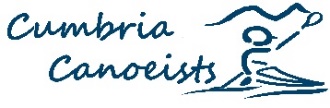 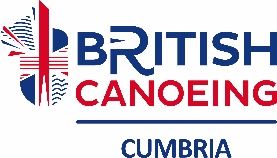 British Canoeing Core Coaching CourseSpecial Discounted Price for Cumbria Club members & Cumbria Canoeists volunteersWith a view to increase the pool of qualified coaches in Cumbria clubs, we have arranged two online Core Coaching courses for people interested in embarking on the British Canoeing coach qualification pathway.Core Coaching is the first step on the training pathway to a coaching qualification in your chosen paddling discipline. This initial course is common to all disciplines and is a prerequisite to then continue to discipline specific coach training, and then assessment (graphic below).Dan Wilkinson, a Cumbria-based BC level 5 coach and National Trainer, has offered to provide two Core Coaching courses for Cumbria clubs at a generous discount of 20% off the normal course price.Click on the following links to book:Course 1 – 15th / 19th / 23rd / 26th January 2024 – 6 to 9pm (to 9.30pm final session)Course 2 – 18th / 22nd / 25th / 28th February 2024 – 6 to 9pm (to 9.30pm final session)The course price booked through Cumbria Canoeists is £170 or £191 including Dan’s book Coaching Adventure Sports at a discounted price.We strongly recommend reading the BC course guide here to be clear what’s involved and that this is for you.There are a few requirements:You must hold full British Canoeing membership.You should register on the coach training programme.For most disciplines, other than sheltered water coaching, you must hold the relevant leader qualification before you can embark on the next step discipline-specific coach training phase.Book via the web links above. Queries to John Soady, Cumbria Canoeists sea kayaking lead at seakayak.cumbria @gmail.com 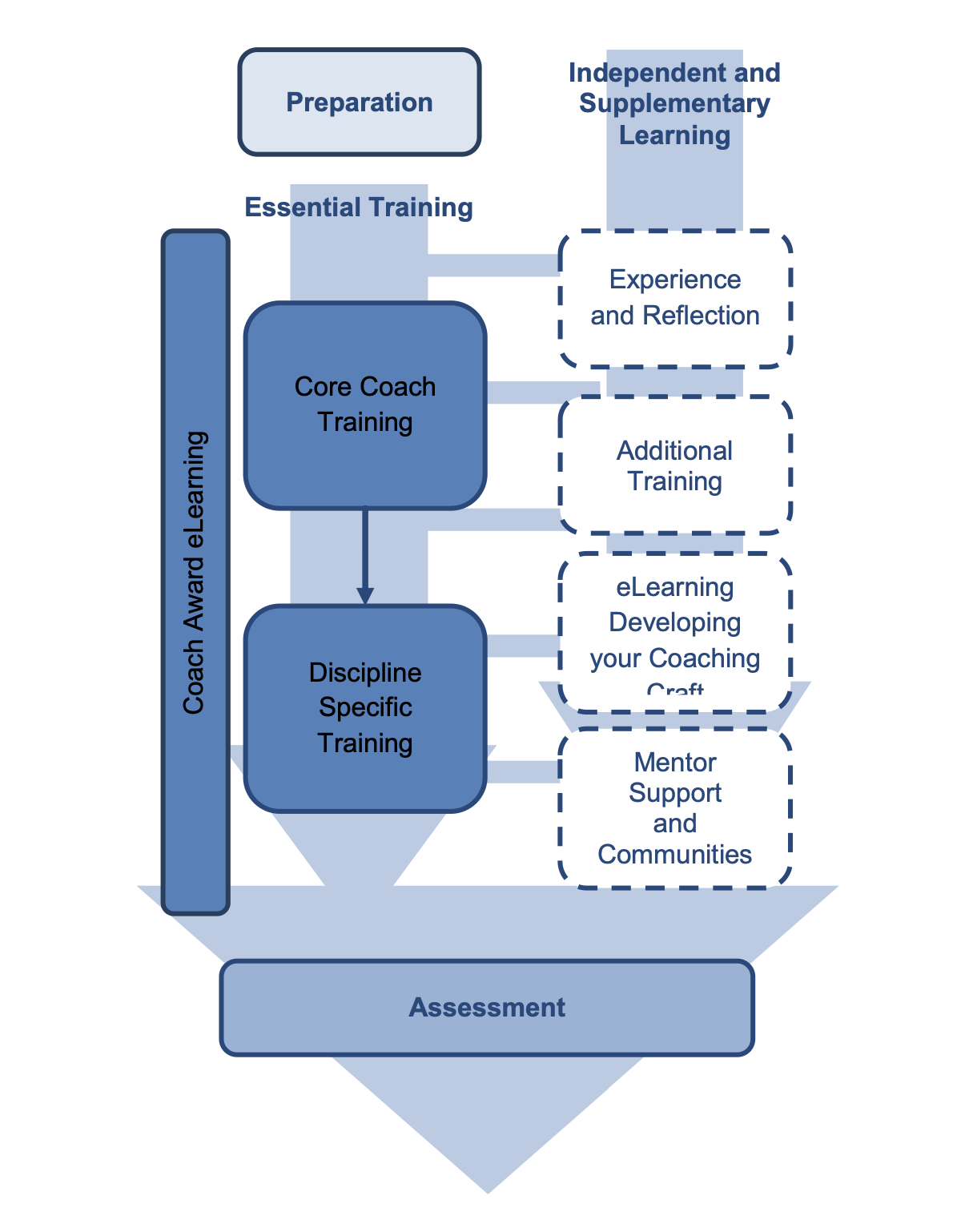 